					Mayor: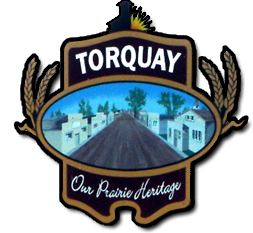 Mike Strachan:	306-923-4525 (h)                          or    	306-421-7827 (c)Councilors:           Dan Daae:		306-923-4579 h)			or	306-421-5769 (c)           Ashlee Friess:		306-421-7093 (c)	  Terry Malaryk:	    306-421-6540 (c)            Mark Mason:		306-471-1994 (c)	*For your convenience, we have a drop off box *WhatsAppIf you aren’t on the WhatsApp ‘Torquay Alerts & Info’ group you may be missing out on some important local information. Contact Thera, or any member of Council to be added to the group.*If you have a new phone since the initial set up, in March 2019 you are no longer part of the group and will need to be re-added.  Bulk Water SalesPlease contact the Village Office to set up an account if you are interested in using this service.   The price is $7.95/m3.  Tree Roots?We have RootX available for purchase at the Village Office.Curbside recycling updateThank you to everyone who responded to our request for input. Council has decided to move forward with curbside recycling at no additional cost to our garbage pick up customers for the first year.  The more we use it, the more money we get from our MMSW Recycling Grant.  Watch for more information in the coming weeks.June 30, 2021Village of TorquayNEWS LETTERMonday-Thursday 9am-5pm, Friday 9am-12pmPhone/Fax: 306-923-2172Email: villageoftorquay@sasktel.netWebsite: www.villageoftorquay.comWater Treatment Plant UpgradesWe are pleased to announce we were approved for $1,364,686.00 to put towards water treatment plant upgrades.  The total project cost is estimated at $1,861,020.00 which means 73% of the cost is offset by the Investment in Canada Infrastructure Program (ICIP).Over the years there have been changes in the water quality standards, and this work makes certain we continue to meet those standards to provide great water quality for our community.  Please direct any questions about this project to the Village office.Small Business/Home Business listingHave a small business? Side gig? I am updating our list, and will post this on the September 2021 edition of our News Letter. I will also post it at the Village Office.  If you want to be a part of this, please contact the Village Office.  Or send an email with your information to: villageoftorquay@sasktel.netNuisance Grounds PolicyWe are noticing some things at our nuisance grounds that don’t belong there ie: painted wood, wooden pallets with nails in them etc.To avoid permanent closure/fines please only take:Unbagged grass clippings or leaves & tree branchesATV BylawAs of January 1, 2019 -ATV’s have been required to be registered at the Village office.Annual registration fee:$20Initial fee for the license plate:$15* proof of insurance is also requested.